学工〔2021〕41号关于开展2021届毕业生就业质量调查工作的通知各二级学院：为全面跟踪了解我校毕业生毕业后的就业状况和学校人才培养质量的社会评价，形成《泉州师范学院2021届毕业生就业质量年度报告》，现开展2021届毕业生就业质量调查工作。具体工作安排如下：一、毕业生就业情况调研（一）调查对象泉州师范学院2021届应届本科、硕士毕业生（二）调查方式采用网络方式进行问卷调研，为我校提供2021届毕业生就业质量报告撰写服务的第三方公司将给毕业生发送短信和邮件，提供问卷访问途径。毕业生也可以点击下方链接或扫描二维码登入答卷页面，输入账号（学号）以及密码（身份证后六位），完成毕业生身份验证，填写问卷。链接：http://wj.uddata.com.cn/user/qlist.aspx?sysid=136363246二维码：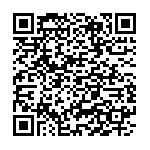 二、用人单位满意度调研（一）调研面向对象有落实具体工作单位的2021届全日制毕业生就业去向类型包括：签就业协议形式就业、签劳动合同形式就业、其他就业形式就业和国家、地方基层项目（二）问卷填写及回收要求1.请毕业生根据《泉州师范学院2021届毕业生用人单位调研问卷》模板（详见附件1），打印问卷，交予单位相关负责人填写并加盖单位公章；2.毕业生完善问卷“自填部分”内容，问卷拍照并将原图上报各学院辅导员；3.各学院进行照片归类，以“学号+a”，“学号+b”为问卷照片名称，一个专业一个文件夹，以学院为单位上报就业指导中心邮箱1321978124@qq.com。三、毕业生就业质量调查问卷回收要求1.毕业生和用人单位问卷发放时间：2021.11.2；2.问卷回收时间：2021.12.15前；3.用人单位问卷电子版材料上交时间：2021.12.15前；4.问卷回收率：（1）毕业生问卷回收率：不低于毕业生实际人数的70%；（2）用人单位问卷回收率：不低于已落实具体就业单位毕业生人数的60%。附件：泉州师范学院2021届毕业生用人单位满意度调查问卷中共泉州师范学院委员会学生工作部                   2021年11月2日附件：泉州师范学院2021届毕业生用人单位调研尊敬的用人单位：这是一份关于贵单位招聘我校2021届毕业生情况的调查问卷，请根据贵单位真实情况答题，答题的真实性对于我们后期开展研究和提升服务水平具有至关重要的意义，答题仅用于学校毕业生就业情况统计分析与相关研究，我们将严格保密。感谢贵单位大力支持与合作！泉州师范学院用人单位招聘基本情况贵单位招收我校2021届毕业生的人数是？（单选题）A 1人    B 2-5人    C 5-10人    D 11-20人    E 21-50人    F 50人以上贵单位性质:（单选题）A党政机关    B事业单位    C国有企业    D外（合）资企业E民(私)营企业    F股份制企业    G其他_________贵单位所属行业：（单选题）A农、林、牧、渔业    B采矿业    C制造业    D电力、热力、燃气及水生产和供应业E建筑业    F批发和零售业    G交通运输、仓储和邮政业    H住宿和餐饮业I信息传输、软件和信息技术服务业    J金融业    K房地产业    L租赁和商业服务业M科学研究和技术服务业  N水利、环境和公共设施管理业  0 教育P居民服务、修理和其他服务业   Q卫生和社会工作   R文化、体育和娱乐业S公共管理、社会保障和社会组织   T国际组织   U军队贵单位招聘我校2021届毕业生的主要渠道是？（单选题）A校园招聘  B社会招聘  C在实习（见习）中选拔  D定向（订单）培养  E其他______用人单位对学校毕业生评价请对招聘的我校2021届学生的创新素质与工作能力给出评价。（5为非常满意，1为很不满意）（组合题）用人单位招聘毕业生需求标准与评价贵单位招聘毕业生时关注专业对口吗？（单选题）A非常关注    B关注    C比较关注    D不太关注    E一点也不关注根据贵单位情况，毕业生需要多久才能适应工作岗位？（单选题）A 3个月以内    B 3-6个月    C 6个月-1年    D 1年以上	贵单位在招聘高校毕业生时，最注重的三项是？（多选题）A专业理论基础    B专业前沿知识     C专业应用技能   D社会实践经历E人文社会知识    F计算机应用能力   G外语水平       H职业资格证书I其他_____________贵单位录用我校毕业生时比较重视三项因素是？（多选题）A学习成绩      B学历层次    C所学专业      D是否学生干部E在校获奖情况  F综合素质    G社会适应能力  H社会关系用人单位对院校的评价贵单位对我校就业服务方面工作是否满意？（单选题）A非常满意    B满意    C比较满意    D不太满意我校就业服务方面亟需改进的是？（多选题，限选3项）A增加校园招聘会场次B加强应届毕业生就业及职业生涯规划指导C加大对应届毕业生的推荐力度D提高就业指导教师的专业水平 E及时办理毕业生就业手续F其他_____________我校应进一步加强毕业生的哪些方面能力的培养？（多选题，限选3项）A专业知识的学习    B职业素质的培养    C人际交往能力提升D加强文体训练      E其他______本问卷到此结束，非常感谢贵单位对我校工作的支持与配合！                            公司（盖章）：【2021届毕业生自填内容】提交此份问卷的2021届毕业生所在学院：__________________                           所在专业：__________________	                           所在班级：__________________                           学    号：__________________泉州师范学院党委学生工作部                 2021年11月2日印发创新素质工作能力5 4 32 1 创新素质工作能力5 4 32 1观察能力抗压抗挫能力想象能力组织协调能力逻辑思维能力独立思考能力新知识接受能力团结协作能力知识融会贯通能力分析决策能力勇于挑战的精神自信心毕业生总体满意度------